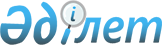 "Қазақстан Республикасының белгілі бір аурулары (жай-күйлері) бар азаматтарының жекелеген санаттарын тегін және (немесе) жеңілдікті амбулаториялық қамтамасыз етуге арналған дәрілік заттар мен медициналық бұйымдардың тізбесін бекіту туралы" Қазақстан Республикасы Денсаулық сақтау министрінің 2021 жылғы 5 тамыздағы № ҚР ДСМ-75 бұйрығына өзгерістер мен толықтырулар енгізу туралыҚазақстан Республикасы Денсаулық сақтау министрінің 2023 жылғы 31 қазандағы № 159 бұйрығы. Қазақстан Республикасының Әділет министрлігінде 2023 жылғы 2 қарашада № 33599 болып тіркелді
      ЗҚАИ-ның ескертпесі!
      Осы бұйрықтың қолданысқа енгізілу тәртібін 4-т. қараңыз.
      БҰЙЫРАМЫН:
      1. "Қазақстан Республикасының белгілі бір аурулары (жай-күйлері) бар азаматтарының жекелеген санаттарын тегін және (немесе) жеңілдікті амбулаториялық қамтамасыз етуге арналған дәрілік заттар мен медициналық бұйымдардың тізбесін бекіту туралы" Қазақстан Республикасы Денсаулық сақтау министрінің 2021 жылғы 5 тамыздағы № ҚР ДСМ-75 бұйрығына (Нормативтік құқықтық актілерді мемлекеттік тіркеу тізілімінде № 23885 болып тіркелген) мынадай өзгерістер мен толықтырулар енгізілсін:
      белгілі бір аурулары (жай-күйлері) бар азаматтарының жекелеген санаттарын тегін және (немесе) жеңілдікті амбулаториялық қамтамасыз етуге арналған дәрілік заттар мен медициналық бұйымдардың Тізбесінде:
      1-бөлімде. Тегін медициналық көмектің кепілдік берілген көлемі шеңберіндегі дәрілік заттар:
      реттік нөмірлері 2, 3-жолдар алып тасталсын;
      реттік нөмірі 4-жол мынадай редакцияда жазылсын:
      "
      реттік нөмірлері 8-жолды мынадай редакцияда жазылсын:
      " 
      реттік нөмірі 13-жол мынадай редакцияда жазылсын:
      "
      реттік нөмірі 20-жол мынадай редакцияда жазылсын:
      "
      реттік нөмірі 22-жол мынадай редакцияда жазылсын:
      "
      реттік нөмірі 42, 43-жолдар мынадай редакцияда жазылсын:
      "
      реттік нөмірі 46-жол мынадай редакцияда жазылсын:
      "
      реттік нөмірлері 48, 49-жолдар мынадай редакцияда жазылсын:
      "
      реттік нөмірлері 51, 52-жолдар мынадай редакцияда жазылсын:
      "
      3-бөлімде. Ересектерге арналған міндетті әлеуметтік медициналық сақтандыру жүйесіндегі дәрілік заттар:
      реттік нөмірі 12-жол мынадай редакцияда жазылсын:
      "
      реттік нөмірі 13-жол алынып тасталсын;
      мынадай мазмұндағы реттік нөмірлері 25-29-жолдармен толықтырылсын:
      "
      4-бөлімде. 18 жасқа дейінгі балалар үшін амбулаториялық деңгейде міндетті әлеуметтік медициналық сақтандыру жүйесіндегі дәрілік заттар, медициналық бұйымдар және арнайы емдік өнімдер:
      реттік нөмірлері 9, 23, 24, 27, 31, 33, 34, 41 және 42 алып тасталсын;
      мынадай мазмұндағы реттік нөмірі 50-жолмен толықтырылсын:
      "
      2. Қазақстан Республикасы Денсаулық сақтау министрлігінің Дәрі-дәрмек саясаты департаменті Қазақстан Республикасының заңнамасында белгіленген тәртіппен:
      1) осы бұйрықты Қазақстан Республикасы Әділет министрлігінде мемлекеттік тіркеуді;
      2) осы бұйрықты ресми жариялағаннан кейін оны Қазақстан Республикасы Денсаулық сақтау министрлігінің интернет-ресурсында орналастыруды;
      3) осы бұйрықты Қазақстан Республикасы Әділет министрлігінде мемлекеттік тіркегеннен кейін он жұмыс күні ішінде Қазақстан Республикасы Денсаулық сақтау министрлігінің Заң департаментіне осы тармақтың 1) және 2) тармақшаларында көзделген іс-шаралардың орындалуы туралы мәліметтерді ұсынуды қамтамасыз етсін.
      3. Осы бұйрықтың орындалуын бақылау жетекшілік ететін Қазақстан Республикасының Денсаулық сақтау вице-министріне жүктелсін.
      4. Осы бұйрық 2024 жылғы 1 қаңтардан бастап қолданысқа енгізіледі және алғашқы ресми жарияланған күнінен кейін күнтізбелік он күн өткен соң қолданысқа енгізілетін Ересектерге арналған міндетті әлеуметтік медициналық сақтандыру жүйесіндегі дәрілік заттар деген 3-бөлімнің 26-жолын қоспағанда ресми жариялануға тиіс.
					© 2012. Қазақстан Республикасы Әділет министрлігінің «Қазақстан Республикасының Заңнама және құқықтық ақпарат институты» ШЖҚ РМК
				
4
I50, I42
Созылмалы жүрек жеткіліксіздігі
Созылмалы жүрек жеткіліксіздігі
Динамикалық байқауда тұрған барлық санаттар
Динамикалық байқауда тұрған барлық санаттар
NYHA бойынша II-IV функционалдық кластар, оның ішінде дилатациялық кардиомиопатия және артериялық гипертензиямен және жүректің ишемиялық ауруымен байланысты емес созылмалы жүрек жеткіліксіздігінің басқа да себептері
NYHA бойынша II-IV функционалдық кластар, оның ішінде дилатациялық кардиомиопатия және артериялық гипертензиямен және жүректің ишемиялық ауруымен байланысты емес созылмалы жүрек жеткіліксіздігінің басқа да себептері
Дигоксин, таблетка
C01AA05
4
I50, I42
Созылмалы жүрек жеткіліксіздігі
Созылмалы жүрек жеткіліксіздігі
Динамикалық байқауда тұрған барлық санаттар
Динамикалық байқауда тұрған барлық санаттар
NYHA бойынша II-IV функционалдық кластар, оның ішінде дилатациялық кардиомиопатия және артериялық гипертензиямен және жүректің ишемиялық ауруымен байланысты емес созылмалы жүрек жеткіліксіздігінің басқа да себептері
NYHA бойынша II-IV функционалдық кластар, оның ішінде дилатациялық кардиомиопатия және артериялық гипертензиямен және жүректің ишемиялық ауруымен байланысты емес созылмалы жүрек жеткіліксіздігінің басқа да себептері
Торасемид, таблетка
C03CA04
4
I50, I42
Созылмалы жүрек жеткіліксіздігі
Созылмалы жүрек жеткіліксіздігі
Динамикалық байқауда тұрған барлық санаттар
Динамикалық байқауда тұрған барлық санаттар
NYHA бойынша II-IV функционалдық кластар, оның ішінде дилатациялық кардиомиопатия және артериялық гипертензиямен және жүректің ишемиялық ауруымен байланысты емес созылмалы жүрек жеткіліксіздігінің басқа да себептері
NYHA бойынша II-IV функционалдық кластар, оның ішінде дилатациялық кардиомиопатия және артериялық гипертензиямен және жүректің ишемиялық ауруымен байланысты емес созылмалы жүрек жеткіліксіздігінің басқа да себептері
Спиронолактон, таблетка, капсула
C03DA01
4
I50, I42
Созылмалы жүрек жеткіліксіздігі
Созылмалы жүрек жеткіліксіздігі
Динамикалық байқауда тұрған барлық санаттар
Динамикалық байқауда тұрған барлық санаттар
NYHA бойынша II-IV функционалдық кластар, оның ішінде дилатациялық кардиомиопатия және артериялық гипертензиямен және жүректің ишемиялық ауруымен байланысты емес созылмалы жүрек жеткіліксіздігінің басқа да себептері
NYHA бойынша II-IV функционалдық кластар, оның ішінде дилатациялық кардиомиопатия және артериялық гипертензиямен және жүректің ишемиялық ауруымен байланысты емес созылмалы жүрек жеткіліксіздігінің басқа да себептері
Гидрохлоротиазид, таблетка
C03AA03
4
I50, I42
Созылмалы жүрек жеткіліксіздігі
Созылмалы жүрек жеткіліксіздігі
Динамикалық байқауда тұрған барлық санаттар
Динамикалық байқауда тұрған барлық санаттар
NYHA бойынша II-IV функционалдық кластар, оның ішінде дилатациялық кардиомиопатия және артериялық гипертензиямен және жүректің ишемиялық ауруымен байланысты емес созылмалы жүрек жеткіліксіздігінің басқа да себептері
NYHA бойынша II-IV функционалдық кластар, оның ішінде дилатациялық кардиомиопатия және артериялық гипертензиямен және жүректің ишемиялық ауруымен байланысты емес созылмалы жүрек жеткіліксіздігінің басқа да себептері
Фуросемид, таблетка
C03CA01
4
I50, I42
Созылмалы жүрек жеткіліксіздігі
Созылмалы жүрек жеткіліксіздігі
Динамикалық байқауда тұрған барлық санаттар
Динамикалық байқауда тұрған барлық санаттар
NYHA бойынша II-IV функционалдық кластар, оның ішінде дилатациялық кардиомиопатия және артериялық гипертензиямен және жүректің ишемиялық ауруымен байланысты емес созылмалы жүрек жеткіліксіздігінің басқа да себептері
NYHA бойынша II-IV функционалдық кластар, оның ішінде дилатациялық кардиомиопатия және артериялық гипертензиямен және жүректің ишемиялық ауруымен байланысты емес созылмалы жүрек жеткіліксіздігінің басқа да себептері
Бисопролол, таблетка
C07AB07
4
I50, I42
Созылмалы жүрек жеткіліксіздігі
Созылмалы жүрек жеткіліксіздігі
Динамикалық байқауда тұрған барлық санаттар
Динамикалық байқауда тұрған барлық санаттар
NYHA бойынша II-IV функционалдық кластар, оның ішінде дилатациялық кардиомиопатия және артериялық гипертензиямен және жүректің ишемиялық ауруымен байланысты емес созылмалы жүрек жеткіліксіздігінің басқа да себептері
NYHA бойынша II-IV функционалдық кластар, оның ішінде дилатациялық кардиомиопатия және артериялық гипертензиямен және жүректің ишемиялық ауруымен байланысты емес созылмалы жүрек жеткіліксіздігінің басқа да себептері
Карведилол, таблетка
C07AG02
4
I50, I42
Созылмалы жүрек жеткіліксіздігі
Созылмалы жүрек жеткіліксіздігі
Динамикалық байқауда тұрған барлық санаттар
Динамикалық байқауда тұрған барлық санаттар
NYHA бойынша II-IV функционалдық кластар, оның ішінде дилатациялық кардиомиопатия және артериялық гипертензиямен және жүректің ишемиялық ауруымен байланысты емес созылмалы жүрек жеткіліксіздігінің басқа да себептері
NYHA бойынша II-IV функционалдық кластар, оның ішінде дилатациялық кардиомиопатия және артериялық гипертензиямен және жүректің ишемиялық ауруымен байланысты емес созылмалы жүрек жеткіліксіздігінің басқа да себептері
Рамиприл, таблетка, капсула
C09AA05
4
I50, I42
Созылмалы жүрек жеткіліксіздігі
Созылмалы жүрек жеткіліксіздігі
Динамикалық байқауда тұрған барлық санаттар
Динамикалық байқауда тұрған барлық санаттар
NYHA бойынша II-IV функционалдық кластар, оның ішінде дилатациялық кардиомиопатия және артериялық гипертензиямен және жүректің ишемиялық ауруымен байланысты емес созылмалы жүрек жеткіліксіздігінің басқа да себептері
NYHA бойынша II-IV функционалдық кластар, оның ішінде дилатациялық кардиомиопатия және артериялық гипертензиямен және жүректің ишемиялық ауруымен байланысты емес созылмалы жүрек жеткіліксіздігінің басқа да себептері
Эналаприл, таблетка
C09AA02
4
I50, I42
Созылмалы жүрек жеткіліксіздігі
Созылмалы жүрек жеткіліксіздігі
Динамикалық байқауда тұрған барлық санаттар
Динамикалық байқауда тұрған барлық санаттар
NYHA бойынша II-IV функционалдық кластар, оның ішінде дилатациялық кардиомиопатия және артериялық гипертензиямен және жүректің ишемиялық ауруымен байланысты емес созылмалы жүрек жеткіліксіздігінің басқа да себептері
NYHA бойынша II-IV функционалдық кластар, оның ішінде дилатациялық кардиомиопатия және артериялық гипертензиямен және жүректің ишемиялық ауруымен байланысты емес созылмалы жүрек жеткіліксіздігінің басқа да себептері
Кандесартан, таблетка
C09CA06
4
I50, I42
Созылмалы жүрек жеткіліксіздігі
Созылмалы жүрек жеткіліксіздігі
Динамикалық байқауда тұрған барлық санаттар
Динамикалық байқауда тұрған барлық санаттар
NYHA бойынша II-IV функционалдық кластар, оның ішінде дилатациялық кардиомиопатия және артериялық гипертензиямен және жүректің ишемиялық ауруымен байланысты емес созылмалы жүрек жеткіліксіздігінің басқа да себептері
NYHA бойынша II-IV функционалдық кластар, оның ішінде дилатациялық кардиомиопатия және артериялық гипертензиямен және жүректің ишемиялық ауруымен байланысты емес созылмалы жүрек жеткіліксіздігінің басқа да себептері
Валсартан, таблетка
C09CA03
4
I50, I42
Созылмалы жүрек жеткіліксіздігі
Созылмалы жүрек жеткіліксіздігі
Динамикалық байқауда тұрған барлық санаттар
Динамикалық байқауда тұрған барлық санаттар
NYHA бойынша II-IV функционалдық кластар, оның ішінде дилатациялық кардиомиопатия және артериялық гипертензиямен және жүректің ишемиялық ауруымен байланысты емес созылмалы жүрек жеткіліксіздігінің басқа да себептері
NYHA бойынша II-IV функционалдық кластар, оның ішінде дилатациялық кардиомиопатия және артериялық гипертензиямен және жүректің ишемиялық ауруымен байланысты емес созылмалы жүрек жеткіліксіздігінің басқа да себептері
Ивабрадин, таблетка
C01EB17";
8
J44
Өкпенің созылмалы обструктивті ауруы
Динамикалық байқауда тұрған ересектер
Өршу және ремиссия сатысында
Индакатерол, ингаляцияға арналған ұнтақ
R03AC18
8
J44
Өкпенің созылмалы обструктивті ауруы
Динамикалық байқауда тұрған ересектер
Өршу және ремиссия сатысында
Салметерол және Флутиказон, ингаляцияға арналған аэрозоль, ингаляцияға арналған ұнтақ
R03AK06
8
J44
Өкпенің созылмалы обструктивті ауруы
Динамикалық байқауда тұрған ересектер
Өршу және ремиссия сатысында
Формотерол және Будесонид, ингаляцияға арналған ұнтақ, ингаляцияға арналған мөлшерленген аэрозоль
R03AK07
8
J44
Өкпенің созылмалы обструктивті ауруы
Динамикалық байқауда тұрған ересектер
Өршу және ремиссия сатысында
Фенотерол және Ипратропия бромид, ингаляцияға арналған ерітінді, ингаляцияға арналған аэрозоль
R03AL01
8
J44
Өкпенің созылмалы обструктивті ауруы
Динамикалық байқауда тұрған ересектер
Өршу және ремиссия сатысында
Тиотропия бромид, ингаляцияға арналған ерітінді, ингаляцияға арналған ұнтағы бар капсулалар, ингалятормен жиынтықта
R03BB04
8
J44
Өкпенің созылмалы обструктивті ауруы
Динамикалық байқауда тұрған ересектер
Өршу және ремиссия сатысында
Вилантерола и Умеклидиния бромид, ингаляцияға арналған ұнтақ
R03AL03
8
J44
Өкпенің созылмалы обструктивті ауруы
Динамикалық байқауда тұрған ересектер
Өршу және ремиссия сатысында
Олодатерол и Тиотропия бромид, ингаляцияға арналған ерітінді
R03АL06
8
J44
Өкпенің созылмалы обструктивті ауруы
Динамикалық байқауда тұрған ересектер
Өршу және ремиссия сатысында
Рофлумиласт, таблетка
R03DX07";
13
B18.2, К74
Бауыр циррозының сатысын қоса алғанда, созылмалы С вирустық гепатиті
Динамикалық байқауда тұрған барлық санаттар
Ауырлықтың барлық сатылары мен дәрежелері
Рибавирин, таблетка
J05AP01/J05AB04
13
B18.2, К74
Бауыр циррозының сатысын қоса алғанда, созылмалы С вирустық гепатиті
Динамикалық байқауда тұрған барлық санаттар
Ауырлықтың барлық сатылары мен дәрежелері
Софосбувир, таблетка
J05AP08/J05AX15
13
B18.2, К74
Бауыр циррозының сатысын қоса алғанда, созылмалы С вирустық гепатиті
Динамикалық байқауда тұрған барлық санаттар
Ауырлықтың барлық сатылары мен дәрежелері
Софосбувир и велпатасвир, таблетка
J05AP55
13
B18.2, К74
Бауыр циррозының сатысын қоса алғанда, созылмалы С вирустық гепатиті
Динамикалық бақылаудағы балалар
Ауырлықтың барлық сатылары мен дәрежелері
Софосбувир и Ледипасвир, таблетка
J05AP51";
20
D66- D68
Қанның ұю факторларының тұқым қуалайтын тапшылығы
Динамикалық байқауда тұрған барлық санаттар
Ауырлықтың барлық сатылары мен дәрежелері
VIII қанның ұю факторы (плазмалық), лиофилизат / вена ішіне енгізуге арналған ерітінді дайындауға арналған лиофилизирленген ұнтақ / инъекцияға арналған ерітінді дайындауға арналған лиофилизирленген ұнтақ
B02BD02
20
D66- D68
Қанның ұю факторларының тұқым қуалайтын тапшылығы
Динамикалық байқауда тұрған барлық санаттар
Ауырлықтың барлық сатылары мен дәрежелері
VIII қанның ұю факторы (рекомбинантты), лиофилизат / вена ішіне енгізуге арналған ерітінді дайындауға арналған лиофилизирленген ұнтақ / инъекцияға арналған лиофилизирленген ұнтақ
B02BD02
20
D66- D68
Қанның ұю факторларының тұқым қуалайтын тапшылығы
Динамикалық байқауда тұрған барлық санаттар
Ауырлықтың барлық сатылары мен дәрежелері
Қан ұюының VIII факторы бұзылуының тежегіші, инфузия үшін ерітінді дайындауға арналған лиофилизат
B02BD03
20
D66- D68
Қанның ұю факторларының тұқым қуалайтын тапшылығы
Динамикалық байқауда тұрған барлық санаттар
Ауырлықтың барлық сатылары мен дәрежелері
Қанның ұю факторы IX (плазмалық), вена ішіне енгізу үшін ерітінді дайындауға арналған лиофилизат / инфузия үшін ерітінді дайындауға арналған лиофилизат / лиофилизирленген ұнтақ
B02BD04
20
D66- D68
Қанның ұю факторларының тұқым қуалайтын тапшылығы
Динамикалық байқауда тұрған барлық санаттар
Ауырлықтың барлық сатылары мен дәрежелері
Қанның ұю факторы IX (рекомбинантты), көктамыр ішіне енгізу үшін ерітінді дайындауға арналған лиофилизат / инфузия үшін ерітінді дайындауға арналған лиофилизат / лиофилизирленген ұнтақ
B02BD04
20
D66- D68
Қанның ұю факторларының тұқым қуалайтын тапшылығы
Динамикалық байқауда тұрған барлық санаттар
Ауырлықтың барлық сатылары мен дәрежелері
Виллебранд факторы және біріктіріп қанның ұю факторы VIII, инфузия үшін ерітінді дайындауға арналған лиофилизат / вена ішіне енгізу үшін ерітінді дайындауға арналған лиофилизат
B02BD06
20
D66- D68
Қанның ұю факторларының тұқым қуалайтын тапшылығы
Динамикалық байқауда тұрған барлық санаттар
Ауырлықтың барлық сатылары мен дәрежелері
Қан ұю факторы VIIa (Эптаког альфа (белсендірілген)), көктамыр ішіне енгізу үшін ерітінді дайындауға арналған лиофилизат
B02BD08
20
D66- D68
Қанның ұю факторларының тұқым қуалайтын тапшылығы
Динамикалық байқауда тұрған барлық санаттар
Ауырлықтың барлық сатылары мен дәрежелері
Эмицизумаб, инъекцияға арналған ерітінді
В02ВХ06
20
D66- D68
Қанның ұю факторларының тұқым қуалайтын тапшылығы
Динамикалық байқауда тұрған барлық санаттар
Виллебранд ауруы
Жоғары Виллебранд факторымен үйлесімді қанның ұю факторы 
B02BD06";
22
E10-Е11
Қант диабеті
Динамикалық бақылаудағы тұратын барлық санаттар
2 типті қант диабетінің барлық кезеңдері мен дәрежелері. Асқынусыз терапияны таңдауды ЖПД дәрігері және/немесе эндокринолог диабеттік білімі және өмір салтын өзгертумен гликирленген гемоглобиннің мақсатты деңгейіне қолжеткізу мен негізделеді
Метформин, таблетка
A10BA02
22
E10-Е11
Қант диабеті
Динамикалық байқауда тұрған ересектер
2 типті қант диабетінің барлық кезеңдері мен дәрежелері. Асқынусыз терапияны таңдауды ЖПД дәрігері және/немесе эндокринолог диабеттік білімі және өмір салтын өзгертумен гликирленген гемоглобиннің мақсатты деңгейіне қолжеткізу мен негізделеді
Метформин, таблетка
A10BA02
22
E10-Е11
Қант диабеті
2 типті қант диабетінің барлық кезеңдері мен дәрежелері. Асқынусыз терапияны таңдауды ЖПД дәрігері және/немесе эндокринолог диабеттік білімі және өмір салтын өзгертумен гликирленген гемоглобиннің мақсатты деңгейіне қолжеткізу мен негізделеді
Гликлазид, таблетка
A10BB09
22
E10-Е11
Қант диабеті
2 типті қант диабетінің барлық кезеңдері мен дәрежелері. Асқынусыз терапияны таңдауды ЖПД дәрігері және/немесе эндокринолог диабеттік білімі және өмір салтын өзгертумен гликирленген гемоглобиннің мақсатты деңгейіне қолжеткізу мен негізделеді
Глимепирид, таблетка
A10BB12
22
E10-Е11
Қант диабеті
2 типті қант диабетінің барлық кезеңдері мен дәрежелері. Асқынусыз терапияны таңдауды ЖПД дәрігері және/немесе эндокринолог диабеттік білімі және өмір салтын өзгертумен гликирленген гемоглобиннің мақсатты деңгейіне қолжеткізу мен негізделеді
Линаглиптин, таблетка
A10BH05
22
E10-Е11
Қант диабеті
2 типті қант диабетінің барлық кезеңдері мен дәрежелері. Асқынусыз терапияны таңдауды ЖПД дәрігері және/немесе эндокринолог диабеттік білімі және өмір салтын өзгертумен гликирленген гемоглобиннің мақсатты деңгейіне қолжеткізу мен негізделеді
Репаглинид, таблетка
A10BX02
22
E10-Е11
Қант диабеті
2 типті қант диабетінің барлық кезеңдері мен дәрежелері. Асқынусыз терапияны таңдауды ЖПД дәрігері және/немесе эндокринолог диабеттік білімі және өмір салтын өзгертумен гликирленген гемоглобиннің мақсатты деңгейіне қолжеткізу мен негізделеді
Вилдаглиптин, таблетка
А10ВН02
22
E10-Е11
Қант диабеті
2 типті қант диабетінің барлық кезеңдері мен дәрежелері. Семіздік және жүрек-тамыр асқынуларының қауіп факторлары болған кезде (қосымша терапия) эндокринологтың тағайындауы бойынша.
Лираглутид, тері астына енгізуге арналған ерітінді
A10BJ02
22
E10-Е11
Қант диабеті
2 типті қант диабетінің барлық кезеңдері мен дәрежелері. Семіздік және жүрек-тамыр асқынуларының қауіп факторлары болған кезде (қосымша терапия) эндокринологтың тағайындауы бойынша.
Дулаглутид, тері астына енгізуге арналған ерітінді
A10BJ05
22
E10-Е11
Қант диабеті
2 типті қант диабетінің барлық кезеңдері мен дәрежелері. Семіздік және жүрек-тамыр асқынуларының қауіп факторлары болған кезде (қосымша терапия) эндокринологтың тағайындауы бойынша.
Дапаглифлозин, таблетка
A10BK01
22
E10-Е11
Қант диабеті
2 типті қант диабетінің барлық кезеңдері мен дәрежелері. Семіздік және жүрек-тамыр асқынуларының қауіп факторлары болған кезде (қосымша терапия) эндокринологтың тағайындауы бойынша.
Канаглифлозин, таблетка
A10BK02
22
E10-Е11
Қант диабеті
2 типті қант диабетінің барлық кезеңдері мен дәрежелері. Семіздік және жүрек-тамыр асқынуларының қауіп факторлары болған кезде (қосымша терапия) эндокринологтың тағайындауы бойынша.
Эмпаглифлозин, таблетка
A10BK03
22
E10-Е11
Қант диабеті
Динамикалық байқауда тұрған ересектер
I және II типті қант диабетінің барлық сатылары мен дәрежелері
Инсулин лизпро, инъекцияға арналған ерітінді
A10AB04
22
E10-Е11
Қант диабеті
Динамикалық байқауда тұрған ересектер
I және II типті қант диабетінің барлық сатылары мен дәрежелері
Инсулин аспарт, инъекцияға арналған ерітінді
A10AB05
22
E10-Е11
Қант диабеті
Динамикалық байқауда тұрған ересектер
I және II типті қант диабетінің барлық сатылары мен дәрежелері
Инсулин глулизин, инъекцияға арналған ерітінді
A10AB06
22
E10-Е11
Қант диабеті
Динамикалық байқауда тұрған ересектер
I және II типті қант диабетінің барлық сатылары мен дәрежелері
Адамнан алынған еритін гендік-инженерлік инсулин, инъекцияға арналған ерітінді
A10AB01
22
E10-Е11
Қант диабеті
Динамикалық байқауда тұрған ересектер
I және II типті қант диабетінің барлық сатылары мен дәрежелері
Адамнан алынған, тәулік бойы әсер ететін (орташа) гендік-инженерлік инсулин изофан, суспензия
A10AC01
22
E10-Е11
Қант диабеті
Динамикалық байқауда тұрған ересектер
I және II типті қант диабетінің барлық сатылары мен дәрежелері
Адамнан алынған екі фазалы гендік-инженерлік инсулин, суспензия
A10AD01
22
E10-Е11
Қант диабеті
Динамикалық байқауда тұрған ересектер
I және II типті қант диабетінің барлық сатылары мен дәрежелері
Әсері орташа инсулинмен біріктірілген екі фазалы Инсулин лизпро (қысқа және орташа әсер ететін инсулин аналогтарының қоспасы), суспензия
A10AD04
22
E10-Е11
Қант диабеті
Динамикалық байқауда тұрған ересектер
I және II типті қант диабетінің барлық сатылары мен дәрежелері
Әсері орташа инсулинмен біріктірілген екі фазалы Инсулин аспарт (әсері қысқа және орташа инсулин аналогтарының қоспасы), суспензия
A10AD05
22
E10-Е11
Қант диабеті
Динамикалық байқауда тұрған ересектер
I және II типті қант диабетінің барлық сатылары мен дәрежелері
Инсулин гларгин, инъекцияға арналған ерітінді
A10AE04
22
E10-Е11
Қант диабеті
Динамикалық байқауда тұрған ересектер
I және II типті қант диабетінің барлық сатылары мен дәрежелері
Инсулин детемир, инъекцияға арналған ерітінді
A10AE05
22
E10-Е11
Қант диабеті
Динамикалық байқауда тұрған ересектер
I және II типті қант диабетінің барлық сатылары мен дәрежелері
Инсулин деглудек, инъекцияға арналған ерітінді
A10AE06
22
E10-Е11
Қант диабеті
Динамикалық бақылауда тұрған балалар
Инсулин инъекциясынан кейінгі ауыр гипогликемиялық жағдайлар
Глюкагон, лиофилизат для приготовления раствора для инъекций в комплекте с растворителем
Н04АА01";
42
G40.0-G40.9, Q85.1
Эпилепсия
Динамикалық байқауда тұрған барлық санаттар
Ауырлықтың барлық сатылары мен дәрежелері
Карбамазепин, таблетка
N03AF01
42
G40.0-G40.9, Q85.1
Эпилепсия
Динамикалық байқауда тұрған барлық санаттар
Ауырлықтың барлық сатылары мен дәрежелері
Вальпрой қышқылы, таблетка, капсула, түйіршіктер, шәрбат, ішуге арналған тамшылар
N03AG01
42
G40.0-G40.9, Q85.1
Эпилепсия
Динамикалық байқауда тұрған барлық санаттар
Ауырлықтың барлық сатылары мен дәрежелері
Окскарбазепин, таблетка
N03AF02
42
G40.0-G40.9, Q85.1
Эпилепсия
Динамикалық байқауда тұрған барлық санаттар
Ауырлықтың барлық сатылары мен дәрежелері
Ламотриджин, таблетка, шайнайтын таблетка
N03AX09
42
G40.0-G40.9, Q85.1
Эпилепсия
Динамикалық байқауда тұрған барлық санаттар
Ауырлықтың барлық сатылары мен дәрежелері
Топирамат, капсула, таблетка
N03AX11
42
G40.0-G40.9, Q85.1
Эпилепсия
Динамикалық байқауда тұрған барлық санаттар
Ауырлықтың барлық сатылары мен дәрежелері
Леветирацетам, таблетка, ішуге арналған ерітінді
N03AX14
42
G40.0-G40.9, Q85.1
Эпилепсия
Динамикалық байқауда тұрған балалар
Сирек кездесетін және фармакорезистентті түрлері
Тетракозактид, инъекцияға арналған суспензия
H01AA02
42
G40.0-G40.9, Q85.1
Эпилепсия
Динамикалық байқауда тұрған балалар
Сирек кездесетін және фармакорезистентті түрлері
Этосуксимид, капсула
N03AD01
42
G40.0-G40.9, Q85.1
Эпилепсия
Динамикалық байқауда тұрған балалар
Сирек кездесетін және фармакорезистентті түрлері
Вигабатрин, таблетка, ішуге арналған суспензия дайындау үшін ұнтақ
N03AG04
42
G40.0-G40.9, Q85.1
Эпилепсия
Динамикалық байқауда тұрған балалар
Сирек кездесетін және фармакорезистентті түрлері
Сультиам, таблетка
N03AX03
42
G40.0-G40.9, Q85.1
Эпилепсия
Динамикалық байқауда тұрған балалар
Сирек кездесетін және фармакорезистентті түрлері
Лакосамид, таблетка, ішуге арналған ерітінді
N03AX18
42
G40.0-G40.9, Q85.1
Эпилепсия
Динамикалық байқауда тұрған балалар
Сирек кездесетін және фармакорезистентті түрлері
Перампанел, таблетка
N03AX22
42
G40.0-G40.9, Q85.1
Эпилепсия
Динамикалық байқауда тұрған балалар
Сирек кездесетін және фармакорезистентті түрлері
Фенитоин, таблетка/ капсула
N03AB02
42
G40.0-G40.9, Q85.1
Эпилепсия
Динамикалық байқауда тұрған балалар
Сирек кездесетін және фармакорезистентті түрлері
Зонисамид, капсула
N03AX15
42
G40.0-G40.9, Q85.1
Эпилепсия
Динамикалық байқауда тұрған балалар
Сирек кездесетін және фармакорезистентті түрлері
Стирипентол, капсула, ішуге арналған суспензия дайындау үшін арналған ұнтақ
N03AX17
42
G40.0-G40.9, Q85.1
Эпилепсия
Динамикалық байқауда тұрған балалар
Сирек кездесетін және фармакорезистентті түрлері
Клобазам, таблетка
N05BA09
42
G40.0-G40.9, Q85.1
Эпилепсия
Динамикалық байқауда тұрған балалар
Сирек кездесетін және фармакорезистентті түрлері
Фенобарбитал, таблетка
N03AA02
42
G40.0-G40.9, Q85.1
Эпилепсия
Динамикалық байқауда тұрған балалар
Сирек кездесетін және фармакорезистентті түрлері
Руфинамид, таблетка
N03AF03
42
G40.0-G40.9, Q85.1
Эпилепсия
Динамикалық байқауда тұрған балалар
Сирек кездесетін және фармакорезистентті түрлері
Прегабалин, капсулы
N03AX16
43
G70
Миастения
Динамикалық байқауда тұрған барлық санаттар
Ауырлықтың барлық сатылары мен дәрежелері
Неостигмин, инъекцияға арналған ерітінді
N07AA01
43
G70
Миастения
Динамикалық байқауда тұрған барлық санаттар
Ауырлықтың барлық сатылары мен дәрежелері
Пиридостигмина бромид, таблетка
N07AA02
43
G70
Миастения
Динамикалық байқауда тұрған барлық санаттар
Ауырлықтың барлық сатылары мен дәрежелері
Метилпреднизолон, таблетка
H02AB04
43
G70
Миастения
Динамикалық байқауда тұрған барлық санаттар
Ауырлықтың барлық сатылары мен дәрежелері
Преднизолон, таблетка
H02AB06
43
G70
Миастения
Динамикалық байқауда тұрған барлық санаттар
Ауырлықтың барлық сатылары мен дәрежелері
Азатиоприн, таблетка
L04AX01
43
G70
Миастения
Динамикалық байқауда тұрған барлық санаттар
Ауырлықтың барлық сатылары мен дәрежелері
Циклоспорин, капсула
L04AD01";
46
F00-F99
Психикалық аурулар
Динамикалық байқауда тұрған барлық санаттар
Ауырлықтың барлық сатылары мен дәрежелері
Тригексифенидил, таблетка
N04AA01
46
F00-F99
Психикалық аурулар
Динамикалық байқауда тұрған барлық санаттар
Ауырлықтың барлық сатылары мен дәрежелері
Хлорпромазин, таблетка
N05AA01
46
F00-F99
Психикалық аурулар
Динамикалық байқауда тұрған барлық санаттар
Ауырлықтың барлық сатылары мен дәрежелері
Левомепромазин, таблетка
N05AA02
46
F00-F99
Психикалық аурулар
Динамикалық байқауда тұрған барлық санаттар
Ауырлықтың барлық сатылары мен дәрежелері
Трифлуоперазин, таблетка
N05AB06
46
F00-F99
Психикалық аурулар
Динамикалық байқауда тұрған барлық санаттар
Ауырлықтың барлық сатылары мен дәрежелері
Галоперидол, таблетка, инъекцияға арналған майлы ерітінді
N05AD01
46
F00-F99
Психикалық аурулар
Динамикалық байқауда тұрған барлық санаттар
Ауырлықтың барлық сатылары мен дәрежелері
Клозапин, таблетка
N05AH02
46
F00-F99
Психикалық аурулар
Динамикалық байқауда тұрған барлық санаттар
Ауырлықтың барлық сатылары мен дәрежелері
Оланзапин, таблетка
N05AH03
46
F00-F99
Психикалық аурулар
Динамикалық байқауда тұрған барлық санаттар
Ауырлықтың барлық сатылары мен дәрежелері
Рисперидон, таблетка, ұзақ әсер ететін, бұлшықет ішіне енгізуге үшін суспензия дайындауға арналған ұнтақ, ішке қабылдауға арналған ерітінді
N05AX08
46
F00-F99
Психикалық аурулар
Динамикалық байқауда тұрған барлық санаттар
Ауырлықтың барлық сатылары мен дәрежелері
Палиперидон, таблетка, бұлшықет ішіне енгізу үшін инъекцияға арналған әсері ұзақ суспензия
N05AX13
46
F00-F99
Психикалық аурулар
Динамикалық байқауда тұрған барлық санаттар
Ауырлықтың барлық сатылары мен дәрежелері
Диазепам, таблетка
N05BA01
46
F00-F99
Психикалық аурулар
Динамикалық байқауда тұрған барлық санаттар
Ауырлықтың барлық сатылары мен дәрежелері
Амитриптилин, таблетка
N06AA09
46
F00-F99
Психикалық аурулар
Динамикалық байқауда тұрған барлық санаттар
Ауырлықтың барлық сатылары мен дәрежелері
Венлафаксин, таблетка, капсула
N06AX16
46
F00-F99
Психикалық аурулар
Динамикалық байқауда тұрған барлық санаттар
Ауырлықтың барлық сатылары мен дәрежелері
Амисульприд, таблетка, ішке қабылдауға арналған ерітінді
N05AL05
46
F00-F99
Психикалық аурулар
Динамикалық байқауда тұрған барлық санаттар
Ауырлықтың барлық сатылары мен дәрежелері
Арипипразол, таблетка
N05AX12
46
F00-F99
Психикалық аурулар
Динамикалық байқауда тұрған барлық санаттар
Ауырлықтың барлық сатылары мен дәрежелері
Карипразин, капсула
N05AX15
46
F00-F99
Психикалық аурулар
Ересектер
Опиоидты агонистермен қолдау терапиясына жататын пациенттер
Метадон, ішке қабылдауға арналған ерітінді
N07BC02";
48
В20-В24, Z20.6, Z20.1, Z29.2, Z29.8
АИТВ инфекциясы, АИТВ инфекциясын жұқтырғанға дейінгі және одан кейінгі, АИТВ қауымдастырылған аурулардың профилактикасы үшін
Динамикалық байқауда тұрған барлық санаттар
Антиретровирустық терапия кестесіне сәйкес барлық дәрежесі мен сатысы, оның ішінде жүкті әйелдердің және АИТВ инфециясын жұқтырған анадан туған балалардың профилактикасы үшін. АИТВ инфекциясын жұқтырғанға дейінгі және кейінгі, АИТВ қауымдастырылған ауруларға профилактика жүргізу үшін.
Дарунавир, таблетка
J05AE10
48
В20-В24, Z20.6, Z20.1, Z29.2, Z29.8
АИТВ инфекциясы, АИТВ инфекциясын жұқтырғанға дейінгі және одан кейінгі, АИТВ қауымдастырылған аурулардың профилактикасы үшін
Динамикалық байқауда тұрған барлық санаттар
Балалар 18 жасқа толғанға дейін бір өндірушінің дәрілік препараттарын қабылдайды.АИТВ-инфекциясы бар Түркістан облысы мен Шымкент қаласының пациенттері өмір бойы бір бір өндірушінің дәрілік препараттарын қабылдайды
Зидовудин, капсула, ішуге арналған ерітінді
J05AF01
48
В20-В24, Z20.6, Z20.1, Z29.2, Z29.8
АИТВ инфекциясы, АИТВ инфекциясын жұқтырғанға дейінгі және одан кейінгі, АИТВ қауымдастырылған аурулардың профилактикасы үшін
Динамикалық байқауда тұрған барлық санаттар
Балалар 18 жасқа толғанға дейін бір өндірушінің дәрілік препараттарын қабылдайды.АИТВ-инфекциясы бар Түркістан облысы мен Шымкент қаласының пациенттері өмір бойы бір бір өндірушінің дәрілік препараттарын қабылдайды
Ламивудин, таблетка, ішуге арналған ерітінді
J05AF05
48
В20-В24, Z20.6, Z20.1, Z29.2, Z29.8
АИТВ инфекциясы, АИТВ инфекциясын жұқтырғанға дейінгі және одан кейінгі, АИТВ қауымдастырылған аурулардың профилактикасы үшін
Динамикалық байқауда тұрған барлық санаттар
Балалар 18 жасқа толғанға дейін бір өндірушінің дәрілік препараттарын қабылдайды.АИТВ-инфекциясы бар Түркістан облысы мен Шымкент қаласының пациенттері өмір бойы бір бір өндірушінің дәрілік препараттарын қабылдайды
Абакавир, таблетка; ішуге арналған ерітінді
J05AF06
48
В20-В24, Z20.6, Z20.1, Z29.2, Z29.8
АИТВ инфекциясы, АИТВ инфекциясын жұқтырғанға дейінгі және одан кейінгі, АИТВ қауымдастырылған аурулардың профилактикасы үшін
Динамикалық байқауда тұрған барлық санаттар
Балалар 18 жасқа толғанға дейін бір өндірушінің дәрілік препараттарын қабылдайды.АИТВ-инфекциясы бар Түркістан облысы мен Шымкент қаласының пациенттері өмір бойы бір бір өндірушінің дәрілік препараттарын қабылдайды
Тенофовир дизопроксил, таблетка
J05AF07
48
В20-В24, Z20.6, Z20.1, Z29.2, Z29.8
АИТВ инфекциясы, АИТВ инфекциясын жұқтырғанға дейінгі және одан кейінгі, АИТВ қауымдастырылған аурулардың профилактикасы үшін
Динамикалық байқауда тұрған барлық санаттар
Балалар 18 жасқа толғанға дейін бір өндірушінің дәрілік препараттарын қабылдайды.АИТВ-инфекциясы бар Түркістан облысы мен Шымкент қаласының пациенттері өмір бойы бір бір өндірушінің дәрілік препараттарын қабылдайды
Невирапин, таблетка, пероральді суспензия
J05AG01
48
В20-В24, Z20.6, Z20.1, Z29.2, Z29.8
АИТВ инфекциясы, АИТВ инфекциясын жұқтырғанға дейінгі және одан кейінгі, АИТВ қауымдастырылған аурулардың профилактикасы үшін
Динамикалық байқауда тұрған барлық санаттар
Балалар 18 жасқа толғанға дейін бір өндірушінің дәрілік препараттарын қабылдайды.АИТВ-инфекциясы бар Түркістан облысы мен Шымкент қаласының пациенттері өмір бойы бір бір өндірушінің дәрілік препараттарын қабылдайды
Этравирин, таблетка
J05AG04
48
В20-В24, Z20.6, Z20.1, Z29.2, Z29.8
АИТВ инфекциясы, АИТВ инфекциясын жұқтырғанға дейінгі және одан кейінгі, АИТВ қауымдастырылған аурулардың профилактикасы үшін
Динамикалық байқауда тұрған барлық санаттар
Балалар 18 жасқа толғанға дейін бір өндірушінің дәрілік препараттарын қабылдайды.АИТВ-инфекциясы бар Түркістан облысы мен Шымкент қаласының пациенттері өмір бойы бір бір өндірушінің дәрілік препараттарын қабылдайды
Зидовудин и Ламивудин, таблетка
J05AR01
48
В20-В24, Z20.6, Z20.1, Z29.2, Z29.8
АИТВ инфекциясы, АИТВ инфекциясын жұқтырғанға дейінгі және одан кейінгі, АИТВ қауымдастырылған аурулардың профилактикасы үшін
Динамикалық байқауда тұрған барлық санаттар
Балалар 18 жасқа толғанға дейін бір өндірушінің дәрілік препараттарын қабылдайды.АИТВ-инфекциясы бар Түркістан облысы мен Шымкент қаласының пациенттері өмір бойы бір бір өндірушінің дәрілік препараттарын қабылдайды
Ламивудин и Абакавир, таблетка
J05AR02
48
В20-В24, Z20.6, Z20.1, Z29.2, Z29.8
АИТВ инфекциясы, АИТВ инфекциясын жұқтырғанға дейінгі және одан кейінгі, АИТВ қауымдастырылған аурулардың профилактикасы үшін
Динамикалық байқауда тұрған барлық санаттар
Балалар 18 жасқа толғанға дейін бір өндірушінің дәрілік препараттарын қабылдайды.АИТВ-инфекциясы бар Түркістан облысы мен Шымкент қаласының пациенттері өмір бойы бір бір өндірушінің дәрілік препараттарын қабылдайды
Тенофовира дизопроксил и Эмтрицитабин, таблетка
J05AR03
48
В20-В24, Z20.6, Z20.1, Z29.2, Z29.8
АИТВ инфекциясы, АИТВ инфекциясын жұқтырғанға дейінгі және одан кейінгі, АИТВ қауымдастырылған аурулардың профилактикасы үшін
Динамикалық байқауда тұрған барлық санаттар
Балалар 18 жасқа толғанға дейін бір өндірушінің дәрілік препараттарын қабылдайды.АИТВ-инфекциясы бар Түркістан облысы мен Шымкент қаласының пациенттері өмір бойы бір бір өндірушінің дәрілік препараттарын қабылдайды
Эмтрицитабин, Тенофовира дизопроксил и Эфавиренз, таблетка
J05AR06
48
В20-В24, Z20.6, Z20.1, Z29.2, Z29.8
АИТВ инфекциясы, АИТВ инфекциясын жұқтырғанға дейінгі және одан кейінгі, АИТВ қауымдастырылған аурулардың профилактикасы үшін
Динамикалық байқауда тұрған барлық санаттар
Балалар 18 жасқа толғанға дейін бір өндірушінің дәрілік препараттарын қабылдайды.АИТВ-инфекциясы бар Түркістан облысы мен Шымкент қаласының пациенттері өмір бойы бір бір өндірушінің дәрілік препараттарын қабылдайды
Эмтрицитабин, Тенофовира дизопроксил и Рилпивирин, таблетка
J05AR08
48
В20-В24, Z20.6, Z20.1, Z29.2, Z29.8
АИТВ инфекциясы, АИТВ инфекциясын жұқтырғанға дейінгі және одан кейінгі, АИТВ қауымдастырылған аурулардың профилактикасы үшін
Динамикалық байқауда тұрған барлық санаттар
Балалар 18 жасқа толғанға дейін бір өндірушінің дәрілік препараттарын қабылдайды.АИТВ-инфекциясы бар Түркістан облысы мен Шымкент қаласының пациенттері өмір бойы бір бір өндірушінің дәрілік препараттарын қабылдайды
Лопинавир и Ритонавир, таблетка, ішуге арналған ерітінді
J05AR10
48
В20-В24, Z20.6, Z20.1, Z29.2, Z29.8
АИТВ инфекциясы, АИТВ инфекциясын жұқтырғанға дейінгі және одан кейінгі, АИТВ қауымдастырылған аурулардың профилактикасы үшін
Динамикалық байқауда тұрған барлық санаттар
Балалар 18 жасқа толғанға дейін бір өндірушінің дәрілік препараттарын қабылдайды.АИТВ-инфекциясы бар Түркістан облысы мен Шымкент қаласының пациенттері өмір бойы бір бір өндірушінің дәрілік препараттарын қабылдайды
Ламивудин, Абакавир и Долутегравир, таблетка
J05AR13
48
В20-В24, Z20.6, Z20.1, Z29.2, Z29.8
АИТВ инфекциясы, АИТВ инфекциясын жұқтырғанға дейінгі және одан кейінгі, АИТВ қауымдастырылған аурулардың профилактикасы үшін
Динамикалық байқауда тұрған барлық санаттар
Балалар 18 жасқа толғанға дейін бір өндірушінің дәрілік препараттарын қабылдайды.АИТВ-инфекциясы бар Түркістан облысы мен Шымкент қаласының пациенттері өмір бойы бір бір өндірушінің дәрілік препараттарын қабылдайды
Дарунавир и Кобицистат, таблетка
J05AR14
48
В20-В24, Z20.6, Z20.1, Z29.2, Z29.8
АИТВ инфекциясы, АИТВ инфекциясын жұқтырғанға дейінгі және одан кейінгі, АИТВ қауымдастырылған аурулардың профилактикасы үшін
Динамикалық байқауда тұрған барлық санаттар
Балалар 18 жасқа толғанға дейін бір өндірушінің дәрілік препараттарын қабылдайды.АИТВ-инфекциясы бар Түркістан облысы мен Шымкент қаласының пациенттері өмір бойы бір бір өндірушінің дәрілік препараттарын қабылдайды
Долутегравир, таблетка
J05AJ03/J05AX12
48
В20-В24, Z20.6, Z20.1, Z29.2, Z29.8
АИТВ инфекциясы, АИТВ инфекциясын жұқтырғанға дейінгі және одан кейінгі, АИТВ қауымдастырылған аурулардың профилактикасы үшін
Динамикалық байқауда тұрған барлық санаттар
Балалар 18 жасқа толғанға дейін бір өндірушінің дәрілік препараттарын қабылдайды.АИТВ-инфекциясы бар Түркістан облысы мен Шымкент қаласының пациенттері өмір бойы бір бір өндірушінің дәрілік препараттарын қабылдайды
Эмтрицитабин, тенофовира алафенамид и рилпивирин, таблетка
J05AR19
48
В20-В24, Z20.6, Z20.1, Z29.2, Z29.8
АИТВ инфекциясы, АИТВ инфекциясын жұқтырғанға дейінгі және одан кейінгі, АИТВ қауымдастырылған аурулардың профилактикасы үшін
Динамикалық байқауда тұрған барлық санаттар
Балалар 18 жасқа толғанға дейін бір өндірушінің дәрілік препараттарын қабылдайды.АИТВ-инфекциясы бар Түркістан облысы мен Шымкент қаласының пациенттері өмір бойы бір бір өндірушінің дәрілік препараттарын қабылдайды
Ламивудин, тенофовира дизопроксил и долутегравир, таблетка
J05AR27
49
D45-47.9, С81– С96 D56, D57, D59.5, D61, D69.3, D76.0, D00-D09, D37- D44
Онкологиялық аурулар
Динамикалық байқауда тұрған барлық санаттар
Таргеттік терапияның сезімтал сатысына қарамастан қатерлі жаңа өспелер
Эритропоэтин (Эпоэтин альфа), инъекцияға арналған ерітінді
B03XA01
49
D45-47.9, С81– С96 D56, D57, D59.5, D61, D69.3, D76.0, D00-D09, D37- D44
Онкологиялық аурулар
Динамикалық байқауда тұрған барлық санаттар
Таргеттік терапияның сезімтал сатысына қарамастан қатерлі жаңа өспелер
Эритропоэтин (Эпоэтин зета), инъекцияға арналған ерітінді
B03XA01
49
D45-47.9, С81– С96 D56, D57, D59.5, D61, D69.3, D76.0, D00-D09, D37- D44
Онкологиялық аурулар
Динамикалық байқауда тұрған барлық санаттар
Таргеттік терапияның сезімтал сатысына қарамастан қатерлі жаңа өспелер
Эритропоэтин (Эпоэтин бета), инъекцияға арналған ерітінді
B03XA01
49
С61
Онкологиялық аурулар
Динамикалық байқауда тұрған барлық санаттар
Таргеттік терапияның сезімтал сатысына қарамастан қатерлі жаңа өспелер
Ципротерон, таблетка, инъекцияға арналған ерітінді
G03HA01
49
С43, С71
Онкологиялық аурулар
Динамикалық байқауда тұрған барлық санаттар
Таргеттік терапияның сезімтал сатысына қарамастан қатерлі жаңа өспелер
Темозоломид, капсула
L01AX03
49
С16, C19, C20, C21, C50
Онкологиялық аурулар
Динамикалық байқауда тұрған барлық санаттар
Таргеттік терапияның сезімтал сатысына қарамастан қатерлі жаңа өспелер
Тегафур, капсула
L01BC03
49
C16, C18, C19, C20, C21, С50
Онкологиялық аурулар
Динамикалық байқауда тұрған барлық санаттар
Таргеттік терапияның сезімтал сатысына қарамастан қатерлі жаңа өспелер
Капецитабин, таблетка
L01BC06
49
С16, C37, C38, C50
Онкологиялық аурулар
Динамикалық байқауда тұрған барлық санаттар
Таргеттік терапияның сезімтал сатысына қарамастан қатерлі жаңа өспелер
Трастузумаб, инъекцияға арналған ерітінді, инфузияға арналған ерітінді
L01XC03
49
D45-47.9, С81– С96 D56, D57, D59.5, D61, D69.3, D76.0
Онкологиялық аурулар
Динамикалық байқауда тұрған барлық санаттар
Таргеттік терапияның сезімтал сатысына қарамастан қатерлі жаңа өспелер
Иматиниб, таблетка, капсула
L01EA01/L01XE01
49
С34
Онкологиялық аурулар
Динамикалық байқауда тұрған барлық санаттар
Таргеттік терапияның сезімтал сатысына қарамастан қатерлі жаңа өспелер
Гефитиниб, таблетка
L01EB01/L01XE02
49
С25, C34
Онкологиялық аурулар
Динамикалық байқауда тұрған барлық санаттар
Таргеттік терапияның сезімтал сатысына қарамастан қатерлі жаңа өспелер
Эрлотиниб, таблетка
L01EB02
49
С16, C17, C25, C64
Онкологиялық аурулар
Динамикалық байқауда тұрған барлық санаттар
Таргеттік терапияның сезімтал сатысына қарамастан қатерлі жаңа өспелер
Сунитиниб, капсула
L01EX01/L01XE04
49
C22, C45, C46, C48, C49, C64, C73
Онкологиялық аурулар
Динамикалық байқауда тұрған барлық санаттар
Таргеттік терапияның сезімтал сатысына қарамастан қатерлі жаңа өспелер
Сорафениб, таблетка
L01XE02
49
C37, C38, C50
Онкологиялық аурулар
Динамикалық байқауда тұрған барлық санаттар
Таргеттік терапияның сезімтал сатысына қарамастан қатерлі жаңа өспелер
Лапатиниб, таблетка
L01XE07
49
C33, C34
Онкологиялық аурулар
Динамикалық байқауда тұрған барлық санаттар
Таргеттік терапияның сезімтал сатысына қарамастан қатерлі жаңа өспелер
Афатиниб, таблетка
L01EB03
49
C43
Онкологиялық аурулар
Динамикалық байқауда тұрған барлық санаттар
Таргеттік терапияның сезімтал сатысына қарамастан қатерлі жаңа өспелер
Вемурафениб, таблетка
L01EC01
49
C33, C34,C43
Онкологиялық аурулар
Динамикалық байқауда тұрған барлық санаттар
Таргеттік терапияның сезімтал сатысына қарамастан қатерлі жаңа өспелер
Дабрафениб, капсула
L01EC02
49
C33, C34, C43
Онкологиялық аурулар
Динамикалық байқауда тұрған барлық санаттар
Таргеттік терапияның сезімтал сатысына қарамастан қатерлі жаңа өспелер
Траметиниб, таблетка
L01XE25/L01EE01
49
C33, C34
Онкологиялық аурулар
Динамикалық байқауда тұрған барлық санаттар
Таргеттік терапияның сезімтал сатысына қарамастан қатерлі жаңа өспелер
Осимертиниб, таблетка
L01EB04
49
C43
Онкологиялық аурулар
Динамикалық байқауда тұрған барлық санаттар
Таргеттік терапияның сезімтал сатысына қарамастан қатерлі жаңа өспелер
Кобиметиниб, таблетка
L01EE02
49
C61
Онкологиялық аурулар
Динамикалық байқауда тұрған барлық санаттар
Таргеттік терапияның сезімтал сатысына қарамастан қатерлі жаңа өспелер
Лейпрорелин, лиофилизат тері астына енгізу үшін ерітінді дайындауға арналған, инъекцияға арналған суспензия дайындауға арналған лиофилизирленген ұнтақ
L02AE02
49
C54, C55, C61
Онкологиялық аурулар
Динамикалық байқауда тұрған барлық санаттар
Таргеттік терапияның сезімтал сатысына қарамастан қатерлі жаңа өспелер
Гозерелин, тері астына енгізуге арналған ұзақ әсер ететін имплантат
L02AE03
49
С61
Онкологиялық аурулар
Динамикалық байқауда тұрған барлық санаттар
Таргеттік терапияның сезімтал сатысына қарамастан қатерлі жаңа өспелер
Трипторелин, лиофилизат инъекцияға арналған суспензия дайындау үшін
L02AE04
49
C47, C48, C49, C54, C55
Онкологиялық аурулар
Динамикалық байқауда тұрған барлық санаттар
Таргеттік терапияның сезімтал сатысына қарамастан қатерлі жаңа өспелер
Тамоксифен, таблетка
L02BA01
49
C50, C45-C49
Онкологиялық аурулар
Динамикалық байқауда тұрған барлық санаттар
Таргеттік терапияның сезімтал сатысына қарамастан қатерлі жаңа өспелер
Торемифен, таблетка
L02BA02
49
C50
Онкологиялық аурулар
Динамикалық байқауда тұрған барлық санаттар
Таргеттік терапияның сезімтал сатысына қарамастан қатерлі жаңа өспелер
Фулвестрант, бұлшықет ішіне енгізуге арналған ерітінді
L02BA03
49
C61
Онкологиялық аурулар
Динамикалық байқауда тұрған барлық санаттар
Таргеттік терапияның сезімтал сатысына қарамастан қатерлі жаңа өспелер
Бикалутамид, таблетка
L02BB03
49
C61
Онкологиялық аурулар
Динамикалық байқауда тұрған барлық санаттар
Таргеттік терапияның сезімтал сатысына қарамастан қатерлі жаңа өспелер
Энзалутамид, капсулы
L02BB04
49
C50, C54, C55
Онкологиялық аурулар
Динамикалық байқауда тұрған барлық санаттар
Таргеттік терапияның сезімтал сатысына қарамастан қатерлі жаңа өспелер
Анастрозол, таблетка
L02BG03
49
C50, C54, C55
Онкологиялық аурулар
Динамикалық байқауда тұрған барлық санаттар
Таргеттік терапияның сезімтал сатысына қарамастан қатерлі жаңа өспелер
Летрозол, таблетка
L02BG04
49
С00-С97, D00-D09, D37- D48
Онкологиялық аурулар
Динамикалық байқауда тұрған барлық санаттар
Таргеттік терапияның сезімтал сатысына қарамастан қатерлі жаңа өспелер
Филграстим, инъекцияға арналған ерітінді
L03AA02
49
C84
Онкологиялық аурулар
Динамикалық байқауда тұрған барлық санаттар
Таргеттік терапияның сезімтал сатысына қарамастан қатерлі жаңа өспелер
Интерферон альфа 2а, инъекцияға арналған ерітінді
L03AB04
49
C64
Онкологиялық аурулар
Динамикалық байқауда тұрған барлық санаттар
Таргеттік терапияның сезімтал сатысына қарамастан қатерлі жаңа өспелер
Интерферон альфа 2b, инъекцияға арналған ерітінді
L03AB05
49
C67
Онкологиялық аурулар
Динамикалық байқауда тұрған барлық санаттар
Таргеттік терапияның сезімтал сатысына қарамастан қатерлі жаңа өспелер
БЦЖ вакцинасы, интравизикальді енгізу үшін суспензия дайындауға арналған ұнтақ еріткішпен жиынтықта
L03AX03
49
D45-47.9, С81– С96 D56, D57, D59.5, D61, D69.3, D76.0
Онкологиялық аурулар
Динамикалық байқауда тұрған барлық санаттар
Таргеттік терапияның сезімтал сатысына қарамастан қатерлі жаңа өспелер
Клодрон
кислота, таблетка
M05BA02
49
C50, C61, C67, C79.5, C90
Онкологиялық аурулар
Динамикалық байқауда тұрған барлық санаттар
Таргеттік терапияның сезімтал сатысына қарамастан қатерлі жаңа өспелер
Золедрон қышқылы, концентрат/ лиофилизацияланған ұнтақ, инфузия ерітіндісін дайындауға арналған лиофилизат, инфузияға арналған ерітінді
M05BA08";
51
Қатерлі жаңа өспелердің кең тараған түрі, туберкулез және АИТВ инфекциясы, декомпенсация сатысындағы созылмалы өршитін аурулары, жүрек, өкпе, бауыр, бүйрек функциясыжеткіліксіздігі бар пациенттерге
Барлық санаттар
Симптоматикасы болған кездегі барлық сатысы
Омепразол, капсула
A02BC01
51
Қатерлі жаңа өспелердің кең тараған түрі, туберкулез және АИТВ инфекциясы, декомпенсация сатысындағы созылмалы өршитін аурулары, жүрек, өкпе, бауыр, бүйрек функциясыжеткіліксіздігі бар пациенттерге
Барлық санаттар
Симптоматикасы болған кездегі барлық сатысы
Метоклопрамид, таблетка, инъекцияға арналған ерітінді
A03FA01
51
Қатерлі жаңа өспелердің кең тараған түрі, туберкулез және АИТВ инфекциясы, декомпенсация сатысындағы созылмалы өршитін аурулары, жүрек, өкпе, бауыр, бүйрек функциясыжеткіліксіздігі бар пациенттерге
Барлық санаттар
Симптоматикасы болған кездегі барлық сатысы
Бисакодил, таблетка, ректальді суппозиторийлер
A06AB02
51
Қатерлі жаңа өспелердің кең тараған түрі, туберкулез және АИТВ инфекциясы, декомпенсация сатысындағы созылмалы өршитін аурулары, жүрек, өкпе, бауыр, бүйрек функциясыжеткіліксіздігі бар пациенттерге
Барлық санаттар
Симптоматикасы болған кездегі барлық сатысы
Лактулоза, сироп
A06AD11
51
Қатерлі жаңа өспелердің кең тараған түрі, туберкулез және АИТВ инфекциясы, декомпенсация сатысындағы созылмалы өршитін аурулары, жүрек, өкпе, бауыр, бүйрек функциясыжеткіліксіздігі бар пациенттерге
Барлық санаттар
Симптоматикасы болған кездегі барлық сатысы
Фуросемид, таблетка
C03CA01
51
Қатерлі жаңа өспелердің кең тараған түрі, туберкулез және АИТВ инфекциясы, декомпенсация сатысындағы созылмалы өршитін аурулары, жүрек, өкпе, бауыр, бүйрек функциясыжеткіліксіздігі бар пациенттерге
Барлық санаттар
Симптоматикасы болған кездегі барлық сатысы
Торасемид, таблетка
C03CA04
51
Қатерлі жаңа өспелердің кең тараған түрі, туберкулез және АИТВ инфекциясы, декомпенсация сатысындағы созылмалы өршитін аурулары, жүрек, өкпе, бауыр, бүйрек функциясыжеткіліксіздігі бар пациенттерге
Барлық санаттар
Симптоматикасы болған кездегі барлық сатысы
Спиронолактон, таблетка; капсула
C03DА01
51
Қатерлі жаңа өспелердің кең тараған түрі, туберкулез және АИТВ инфекциясы, декомпенсация сатысындағы созылмалы өршитін аурулары, жүрек, өкпе, бауыр, бүйрек функциясыжеткіліксіздігі бар пациенттерге
Барлық санаттар
Симптоматикасы болған кездегі барлық сатысы
Пропранолол, таблетка
C07AA05
51
Қатерлі жаңа өспелердің кең тараған түрі, туберкулез және АИТВ инфекциясы, декомпенсация сатысындағы созылмалы өршитін аурулары, жүрек, өкпе, бауыр, бүйрек функциясыжеткіліксіздігі бар пациенттерге
Барлық санаттар
Симптоматикасы болған кездегі барлық сатысы
Дексаметазон, таблетка
H02AB02
51
Қатерлі жаңа өспелердің кең тараған түрі, туберкулез және АИТВ инфекциясы, декомпенсация сатысындағы созылмалы өршитін аурулары, жүрек, өкпе, бауыр, бүйрек функциясыжеткіліксіздігі бар пациенттерге
Барлық санаттар
Симптоматикасы болған кездегі барлық сатысы
Преднизолон, таблетка
H02AB06
51
Қатерлі жаңа өспелердің кең тараған түрі, туберкулез және АИТВ инфекциясы, декомпенсация сатысындағы созылмалы өршитін аурулары, жүрек, өкпе, бауыр, бүйрек функциясыжеткіліксіздігі бар пациенттерге
Барлық санаттар
Симптоматикасы болған кездегі барлық сатысы
Кетопрофен, инъекцияға арналған ерітінді, таблетка, капсула, суппозиторий
M01AE03
51
Қатерлі жаңа өспелердің кең тараған түрі, туберкулез және АИТВ инфекциясы, декомпенсация сатысындағы созылмалы өршитін аурулары, жүрек, өкпе, бауыр, бүйрек функциясыжеткіліксіздігі бар пациенттерге
Барлық санаттар
Симптоматикасы болған кездегі барлық сатысы
Морфин, инъекцияға арналған ерітінді; таблетка
N02AA01
51
Қатерлі жаңа өспелердің кең тараған түрі, туберкулез және АИТВ инфекциясы, декомпенсация сатысындағы созылмалы өршитін аурулары, жүрек, өкпе, бауыр, бүйрек функциясыжеткіліксіздігі бар пациенттерге
Барлық санаттар
Симптоматикасы болған кездегі барлық сатысы
Фентанил, трансдермальді емдік жүйе
N02AB03
51
Қатерлі жаңа өспелердің кең тараған түрі, туберкулез және АИТВ инфекциясы, декомпенсация сатысындағы созылмалы өршитін аурулары, жүрек, өкпе, бауыр, бүйрек функциясыжеткіліксіздігі бар пациенттерге
Барлық санаттар
Симптоматикасы болған кездегі барлық сатысы
Трамадол, таблетка, инъекцияға арналған ерітінді, капсула, суппозитория
N02AX02
51
Қатерлі жаңа өспелердің кең тараған түрі, туберкулез және АИТВ инфекциясы, декомпенсация сатысындағы созылмалы өршитін аурулары, жүрек, өкпе, бауыр, бүйрек функциясыжеткіліксіздігі бар пациенттерге
Барлық санаттар
Симптоматикасы болған кездегі барлық сатысы
Карбамазепин, таблетка
N03AF01
51
Қатерлі жаңа өспелердің кең тараған түрі, туберкулез және АИТВ инфекциясы, декомпенсация сатысындағы созылмалы өршитін аурулары, жүрек, өкпе, бауыр, бүйрек функциясыжеткіліксіздігі бар пациенттерге
Барлық санаттар
Симптоматикасы болған кездегі барлық сатысы
Диазепам, таблетка, инъекцияға арналған ерітінді
N05BA01
51
Қатерлі жаңа өспелердің кең тараған түрі, туберкулез және АИТВ инфекциясы, декомпенсация сатысындағы созылмалы өршитін аурулары, жүрек, өкпе, бауыр, бүйрек функциясыжеткіліксіздігі бар пациенттерге
Барлық санаттар
Симптоматикасы болған кездегі барлық сатысы
Амитриптилин, таблетка, драже, инъекцияға арналған ерітінді
N06AA09
51
Қатерлі жаңа өспелердің кең тараған түрі, туберкулез және АИТВ инфекциясы, декомпенсация сатысындағы созылмалы өршитін аурулары, жүрек, өкпе, бауыр, бүйрек функциясыжеткіліксіздігі бар пациенттерге
Барлық санаттар
Симптоматикасы болған кездегі барлық сатысы
Дексаметазон, таблетка
H02AB02
51
Қатерлі жаңа өспелердің кең тараған түрі, туберкулез және АИТВ инфекциясы, декомпенсация сатысындағы созылмалы өршитін аурулары, жүрек, өкпе, бауыр, бүйрек функциясыжеткіліксіздігі бар пациенттерге
Барлық санаттар
Симптоматикасы болған кездегі барлық сатысы
Прегабалин, капсула
N03AX16
52
Z94
Ағзалар мен тіндерді ауыстырып салудан кейінгі жағдайлар
Динамикалық байқауда тұрған барлық санаттар
Барлық сатылары мен ауырлық дәрежесі
Метилпреднизолон, таблетка
H02AB04
52
Z94
Ағзалар мен тіндерді ауыстырып салудан кейінгі жағдайлар
Динамикалық байқауда тұрған барлық санаттар
Барлық сатылары мен ауырлық дәрежесі
Преднизолон, таблетка
H02AB06
52
Z94
Ағзалар мен тіндерді ауыстырып салудан кейінгі жағдайлар
Динамикалық байқауда тұрған барлық санаттар
Барлық сатылары мен ауырлық дәрежесі
Сульфаметоксазол және Триметоприм, таблетка, суспензия
J01EE01
52
Z94
Ағзалар мен тіндерді ауыстырып салудан кейінгі жағдайлар
Динамикалық байқауда тұрған барлық санаттар
Барлық сатылары мен ауырлық дәрежесі
Флуконазол, капсула
J02AC01
52
Z94
Ағзалар мен тіндерді ауыстырып салудан кейінгі жағдайлар
Динамикалық байқауда тұрған барлық санаттар
Барлық сатылары мен ауырлық дәрежесі
Итраконазол*, капсула
J02AC02
52
Z94
Ағзалар мен тіндерді ауыстырып салудан кейінгі жағдайлар
Динамикалық байқауда тұрған барлық санаттар
Барлық сатылары мен ауырлық дәрежесі
Валацикловир, таблетка
J05AB11
52
Z94
Ағзалар мен тіндерді ауыстырып салудан кейінгі жағдайлар
Динамикалық байқауда тұрған барлық санаттар
Барлық сатылары мен ауырлық дәрежесі
Валганцикловир, таблетка
J05AB14
52
Z94
Ағзалар мен тіндерді ауыстырып салудан кейінгі жағдайлар
Динамикалық байқауда тұрған барлық санаттар
Барлық сатылары мен ауырлық дәрежесі
Вориконазол, таблетка
J02AC03
52
Z94
Ағзалар мен тіндерді ауыстырып салудан кейінгі жағдайлар
Динамикалық байқауда тұрған барлық санаттар
Барлық сатылары мен ауырлық дәрежесі
Азатиоприн, таблетка
L04AX01
52
Z94
Ағзалар мен тіндерді ауыстырып салудан кейінгі жағдайлар
Динамикалық байқауда тұрған барлық санаттар
Транспланталған ағзалар мен тіндердің қабылдамау қаупінің алдын алу үшін, науқастар бір өндірушінің дәрілік препараттарын бүкіл өмірі бойына қабылдайды
Микофеноловая кислота, капсула, таблетка
L04AA06
52
Z94
Ағзалар мен тіндерді ауыстырып салудан кейінгі жағдайлар
Динамикалық байқауда тұрған барлық санаттар
Транспланталған ағзалар мен тіндердің қабылдамау қаупінің алдын алу үшін, науқастар бір өндірушінің дәрілік препараттарын бүкіл өмірі бойына қабылдайды
Циклоспорин, капсула, раствор для приема внутрь
L04AD01
52
Z94
Ағзалар мен тіндерді ауыстырып салудан кейінгі жағдайлар
Динамикалық байқауда тұрған барлық санаттар
Транспланталған ағзалар мен тіндердің қабылдамау қаупінің алдын алу үшін, науқастар бір өндірушінің дәрілік препараттарын бүкіл өмірі бойына қабылдайды
Такролимус, капсула
L04AD02
52
Z94
Ағзалар мен тіндерді ауыстырып салудан кейінгі жағдайлар
Динамикалық байқауда тұрған барлық санаттар
Транспланталған ағзалар мен тіндердің қабылдамау қаупінің алдын алу үшін, науқастар бір өндірушінің дәрілік препараттарын бүкіл өмірі бойына қабылдайды
Эверолимус, таблетка
L01XE10";
12
J01, J32
Жедел синусит
Ересектер
Жеңіл және орташа ауырлық дәрежесі
Амоксициллин және бета-лактамаза ингибиторы (клавулан қышқылы), ішуге арналған суспензия дайындауға арналған ұнтақ, таблеткалар
J01CR02
12
J01, J32
Жедел синусит
Ересектер
Жеңіл және орташа ауырлық дәрежесі
Азитромицин, ішуге арналған суспензия дайындауға арналған ұнтақ, капсула, таблетка
J01FA10";
25
I10- I15
Артериалды гипертензия
Динамикалық байқауда тұрған барлық санаттар
2-4 дәрежелі қауіп; бүйректің созылмалы аурулары кезіндегі симптоматикалық артериялық гипертензия
Гидрохлоротиазид, таблетка
C03AA03
25
I10- I15
Артериалды гипертензия
Динамикалық байқауда тұрған барлық санаттар
2-4 дәрежелі қауіп; бүйректің созылмалы аурулары кезіндегі симптоматикалық артериялық гипертензия
Индапамид, таблетка, капсула
C03BA11
25
I10- I15
Артериалды гипертензия
Динамикалық байқауда тұрған барлық санаттар
2-4 дәрежелі қауіп; бүйректің созылмалы аурулары кезіндегі симптоматикалық артериялық гипертензия
Карведилол, таблетка
C07AG02
25
I10- I15
Артериалды гипертензия
Динамикалық байқауда тұрған барлық санаттар
2-4 дәрежелі қауіп; бүйректің созылмалы аурулары кезіндегі симптоматикалық артериялық гипертензия
Метопролол, таблетка
C07AB02
25
I10- I15
Артериалды гипертензия
Динамикалық байқауда тұрған барлық санаттар
2-4 дәрежелі қауіп; бүйректің созылмалы аурулары кезіндегі симптоматикалық артериялық гипертензия
Бисопролол, таблетка
C07AB07
25
I10- I15
Артериалды гипертензия
Динамикалық байқауда тұрған барлық санаттар
2-4 дәрежелі қауіп; бүйректің созылмалы аурулары кезіндегі симптоматикалық артериялық гипертензия
Нифедипин, таблетка
C08CA05
25
I10- I15
Артериалды гипертензия
Динамикалық байқауда тұрған барлық санаттар
2-4 дәрежелі қауіп; бүйректің созылмалы аурулары кезіндегі симптоматикалық артериялық гипертензия
Амлодипин, таблетка
C08CA01
25
I10- I15
Артериалды гипертензия
Динамикалық байқауда тұрған барлық санаттар
2-4 дәрежелі қауіп; бүйректің созылмалы аурулары кезіндегі симптоматикалық артериялық гипертензия
Кандесартан, таблетка
C09CA06
25
I10- I15
Артериалды гипертензия
Динамикалық байқауда тұрған барлық санаттар
2-4 дәрежелі қауіп; бүйректің созылмалы аурулары кезіндегі симптоматикалық артериялық гипертензия
Эналаприл, таблетка
C09AA02
25
I10- I15
Артериалды гипертензия
Динамикалық байқауда тұрған барлық санаттар
2-4 дәрежелі қауіп; бүйректің созылмалы аурулары кезіндегі симптоматикалық артериялық гипертензия
Периндоприл, таблетка
C09AA04
25
I10- I15
Артериалды гипертензия
Динамикалық байқауда тұрған барлық санаттар
2-4 дәрежелі қауіп; бүйректің созылмалы аурулары кезіндегі симптоматикалық артериялық гипертензия
Периндоприл диуретиктармен комбинацияда,
таблетка
C09BA04
25
I10- I15
Артериалды гипертензия
Динамикалық байқауда тұрған барлық санаттар
2-4 дәрежелі қауіп; бүйректің созылмалы аурулары кезіндегі симптоматикалық артериялық гипертензия
Фозиноприл, таблетка
C09AA09
25
I10- I15
Артериалды гипертензия
Динамикалық байқауда тұрған барлық санаттар
Базалық емнің тиімсіздігімен
Моксонидин, таблетка
C02AC05
26
I47, I48
Аритмии
Динамикалық байқауда тұрған барлық санаттар
Жүрекшелердің фибрилляциясы (пароксизмальды, персистирлейтін, тұрақты), оның ішінде радиожиілікті аблацияны (РЖА) орындағаннан кейін
Варфарин, таблетка
B01AA03
26
I47, I48
Аритмии
Динамикалық байқауда тұрған барлық санаттар
Жүрекшелердің фибрилляциясы (пароксизмальды, персистирлейтін, тұрақты), оның ішінде радиожиілікті аблацияны (РЖА) орындағаннан кейін
Дигоксин, таблетка
C01AA05
26
I47, I48
Аритмии
Динамикалық байқауда тұрған барлық санаттар
Жүрекшелердің фибрилляциясы (пароксизмальды, персистирлейтін, тұрақты), оның ішінде радиожиілікті аблацияны (РЖА) орындағаннан кейін
Пропафенон, таблетка
C01BC03
26
I47, I48
Аритмии
Динамикалық байқауда тұрған барлық санаттар
Жүрекшелердің фибрилляциясы (пароксизмальды, персистирлейтін, тұрақты), оның ішінде радиожиілікті аблацияны (РЖА) орындағаннан кейін
Амиодарон, таблетка
C01BD01
26
I47, I48
Аритмии
Динамикалық байқауда тұрған барлық санаттар
Жүрекшелердің фибрилляциясы (пароксизмальды, персистирлейтін, тұрақты), оның ішінде радиожиілікті аблацияны (РЖА) орындағаннан кейін
Бисопролол, таблетка
C07AB07
26
I47, I48
Аритмии
Динамикалық байқауда тұрған барлық санаттар
Жүрекшелердің фибрилляциясы (пароксизмальды, персистирлейтін, тұрақты), оның ішінде радиожиілікті аблацияны (РЖА) орындағаннан кейін
Верапамил, таблетка, капсула
C08DA01
26
I47, I48
Аритмии
Динамикалық байқауда тұрған барлық санаттар
Жүрекшелердің фибрилляциясы (пароксизмальды, персистирлейтін, тұрақты), оның ішінде радиожиілікті аблацияны (РЖА) орындағаннан кейін
Апиксабан, таблетка
B01AF02
26
I47, I48
Аритмии
Динамикалық байқауда тұрған барлық санаттар
Жүрекшелердің фибрилляциясы (пароксизмальды, персистирлейтін, тұрақты), оның ішінде радиожиілікті аблацияны (РЖА) орындағаннан кейін
Ривароксабан, таблетка
B01AF01
26
I47, I48
Аритмии
Динамикалық байқауда тұрған барлық санаттар
Жүрекшелердің фибрилляциясы (пароксизмальды, персистирлейтін, тұрақты), оның ішінде радиожиілікті аблацияны (РЖА) орындағаннан кейін
Дабигатрана этексилат, капсулы
B01AE07
26
I47, I48
Аритмии
Динамикалық байқауда тұрған барлық санаттар
Жүрекшелердің фибрилляциясы (пароксизмальды, персистирлейтін, тұрақты), оның ішінде радиожиілікті аблацияны (РЖА) орындағаннан кейін
Пропранолол, таблетка
C07AA05
27
R73.0R73.9
Диабет алды
Ересектер
Эндокринологтың нұсқауы бойынша семіздік және жүрек-қан тамырлары асқынуларының қауіп факторлары (қосымша терапия) болған кезде.
Метформин, таблетка
A10BA02
28
O36.0
Резус қақтығысының алдын алу
Барлық санаттар
Теріс резус факторы бар жүкті әйелдер (антидене титрі болмаған кезде)
Иммуноглобулин Анти-D(Rh), бұлшықет ішіне инъекцияға арналған ерітінді
J06BB01
29
O35.0
Ұрықтағы орталық жүйке жүйесінің ақауларының алдын алу
Барлық санаттар
1 триместрдегі жүкті әйелдер
Фолий қышқылы, таблетка
B03BB01";
50.
R73.0R73.9
Диабет алды
Балалар 
Эндокринологтың нұсқауы бойынша семіздік және жүрек-қан тамырлары асқынуларының қауіп факторлары (қосымша терапия) болған кезде
Метформин, таблетка
A10BA02".
      Қазақстан РеспубликасыДенсаулық сақтау министрі

А. Ғиният
